                                                                 Nininger Township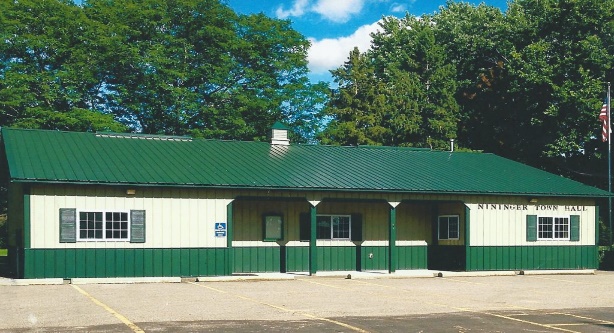                                                 Dakota County, Minnesota                                                  Annual meeting Minutes	                                           Tuesday, March 14, 2023                                                                                                                                        “New York of the West”                                  8:46 pm (Following the closing of Polls)			                                                         	 12390 Ivanhoe Way                                                                        						          Hastings, MN 55033Present:  Margaret Flower, Clerk,  Robert Rotty, Moderator, Karen Bremer, David J. Bauer, Howard Bauer, Gary Rotty, Randy Sorg, John C. Bremer, Janet Bremer, Kevin Dalaska, Mary  Dalaska, Eileen Jahnke, Harrison Benjamin, Terry Flower, Bea Westerberg.	(15 present)Meeting Called to Order at 8:46 pm following the finish of the election by Margaret Flower,(Clerk)Nominations for Moderator  Karen Bremer nominated Robert Rotty(Bob) for moderator.  Seconded by Harrison Benjamin.  Election of Moderator All ayes.  Bob Rotty will be moderator.Pledge of Allegiance was recited by all.Report of Election given by Margaret FlowerRobert Rotty    48Write in               1Janet Bremer    47Write in	     1Undervote	     1Total votes         49Official Proof of notice of annual meeting: Margaret Flower read the official notice of the annual meeting.Approve the Agenda—Terry Flower moved to approve the agenda as presented.  Motion seconded by Karen Bremer.   All ayes.  Review and approve the minutes of the 2022 annual meeting:  John Bremer moved to dispense with the reading of minutes and approve as written.  Seconded by Terry Flower.  All ayes. Board of Audit Report; The board of audit was reviewed by Margaret Flower.  The question was asked if this was the only audit.  The CTAS audit process was reviewed with the audience and was acceptable. Treasurer’s Report   Janet Bremer, Treasurer reviewed the treasurer’s report, and a copy was available for everyone.  The use of the American Rescue Funds was explained.  Questions arose regarding the funds to fix the roads this year since the roads are all in need of repair due to the severe winter.  The roads will be repaired appropriately at the appropriate time.  Al questions were answered.  Karen Bremer moved to accept the treasurer’s report as presented and file for audit.  Seconded by Harrison Benjamin.  Town Board Report:  Robert Rotty asked for questions on the township.  There were no questions.  Old BusinessMotion to set location on next annual meeting site.  Janet Bremer moved that Nininger Town Hall 12390 Ivanhoe Way Hastings, MN 55033 be the location of the polls.  Seconded by Terry Flower.  All ayes.  Motion passed.Motion to set time of next annual meeting.  Janet Bremer moved the time of the annual meeting following the counting of the ballots for the Township Election.  Seconded by John Bremer.  All ayes.  Motion passed. Motion to set the Polling Place Janet Bremer moved to set the polling place at 12390 Ivanhoe Way, Hastings, MN 55033.  Seconded by John Bremer.  All ayes.  The motion passed.Gopher bounty pay. --$2.50 Randy Sorg moved to keep the gopher bounty fee at $2.50 for the next year. The motion was seconded by Terry Flower.  All Ayes.  The motion carried.Election judges pay—It was recommended that the salary of the election judges be raised to $20.00 and head judge $25.00.  Designate official newspaper.  Janet Bremer moved to continue the use of the Hastings Journal as the official newspaper.  Karen Bremer seconded the motion.  All ayes.  Motion carried.Designate road maintenance contractor.  John Bremer moved to continue with Luhman;s Construction, Red Wing, MN as road maintenance contractor.  Motion seconded by Karen Bremer.  All ayes.  Motion carried.New Business Rural Fire Association costs—Dave Bauer attended the Rural Fire Association meeting on March 13. There was discussion held regarding a new contract.  The previous contract expired 12/2022.  Rural fire association has not been paying its fair share for several years for fire and ambulatory services.  The City of Hastings will no longer subsidize townships as they have been doing for several years.  The township is assessed based on the property value of townships.  The first installment will be due at the end of June and the final installment will be due in December.  Right now, there is only $700 in the savings account and bills need to be paid.  There is a need to put $20,000 into the savings account by the end of April. This will be split according to the property values of the townships and will need to be paid by the end of April.  This will be approximately $200-$300 for our township.  There will be a large increase to the townships over the next five years.  There is no alternative to paying these bills as the service is a necessary service.  It was noted that the amount is minimal to individual homeowners for the assurance that you are covered for fire and ambulance services.  Report on Roads and Bridges This was discussed earlier during the treasurer’s report.Planning commission report --There was a cartway in Frandrup addition that was property of the township.  It led to a landlock lot.  This has been addressed and a solution has been rendered.  The only cost to the township will be legal fees.  It will not be maintained by the township. Set conditional use permit fees. —John Bremer states that we need to raise fees for conditional use permits.  The fee is $500 but they also must escrow $500 to cover all legal fees etc.  The escrow becomes a problem with bookkeeping. It would be more straight forward to raises the fee.  They escrow $500 and permit is $500 for lot splits and conditional use permits.  John Bremer made a motion to have the planning commission review the fees for the conditional use permit and the lot split permit.  They will send recommendations to the Board of Supervisors for approval.  Seconded by Randy Sorg.  All ayes.  The motion carried.  The mining fee--$400/year.  Set chloride costs. —There is no bid available at this time for chloride.  They have not been putting chloride on the corner of 140th and Jacob.  Bob will mention to the driver to be sure to put chloride at that location.Discussion on levy for 2024 The planning commission and the Board of Supervisors are recommending no increase in the levy this year.  The levy would stay at $285,000, the same as 2023.  The township seems to be stable financially and the levy was raised last year. Motion to approve levy for 2024-- A motion was made by Janet Bremer to keep the levy at $285,000 for 2024 the same as in 2023 with no raise.  The motion was seconded by Terry Flower.  All ayes.  The motion carried.  General discussion of Items of concern. Review of discussions of compensation for election judges and township officers as suggested in 2022.       Bob read the salaries of several other townships.  It is difficult to compare salaries as everyone has a different system of compensation.  Randy Sorg made the motion to raise the salary of election judges to $20.00 and $25.00 for head judge. John Bremer seconded the motion. All ayes. Motion passed.  This will not take effect till the 2024 elections. The motion was made by Harrison Benjamin to have the salaries reviewed by the planning commission and make recommendations to the Board of Supervisors.  Seconded by John Bremer.  All ayes.  The motion carried.  The Board of Supervisors will then review and approve as necessary. Other items of concern Bea Westerberg is concerned about the roads will be this spring.   The Board of Supervisors will have a road meeting in April with a contractor and drive the roads to see what is necessary.  They will then make recommendations and pass motions to approve the maintenance of the roads.  It is expected to be a year with a lot of road maintenance board members and making recommendations.Adjourn   Randy Sorg made the motion to adjourn at 9:48 pm.  It was seconded by Bea Westerberg.  All ayes.  The motion passed.       Board of Canvas Meeting will be Wednesday, March 15, 2023, at 10 am. At Nininger Town Hall, 12390 Ivanhoe Way.  The Supervisors will canvas the meeting.Respectfully Submitted,Margaret FlowerNininger Township Clerk